ที่ ศธ ๐๔๒๔๖.๕๓/                                                                 	 โรงเรียนสตูลวิทยา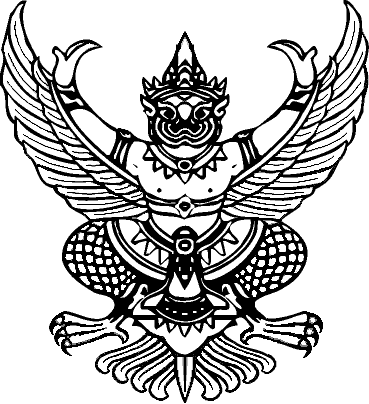                                                                                                อ.เมือง  จ.สตูล  ๙๑๐๐๐              ๕   กรกฎาคม  ๒๕๖๐เรื่อง    ขอเบิกเงินตามโครงการพัฒนาครูรูปแบบครบวงจรเรียน    ผู้อำนวยการสำนักงานเขตพื้นที่การศึกษามัธยมศึกษาเขต ๑๖อ้างถึง   หนังสือที่ ศธ ........................  ลงวันที่ ............................... ๒๕๖๐สิ่งที่ส่งมาด้วย    หลักฐานการขอเบิกเงิน  จำนวน  ๑  ชุด		ตามหนังสือที่อ้างถึง สำนักงานเขตพื้นที่การศึกษามัธยมศึกษา เขต ๑๖  ได้อนุญาตให้นางสาวนาราภัทร  ชัยศิริ    ตำแหน่งครู  โรงเรียนสตูลวิทยา  ไปราชการเพื่อเข้ารับการอบรมตามโครงการพัฒนาครูรูปแบบครบวงจร รหัสหลักสูตร 60303002 เทคนิคการสอนภาษาและวรรณคดีไทยสำหรับครูมัธยมศึกษาตอนต้น  ณ โรงเรียนอนุบาลนครศรีธรรมราช  จังหวัดนครศรีธรรมราช  ในระหว่างวันที่ 19 – 20  สิงหาคม 2560 ความละเอียดแจ้งแล้วนั้น   		บัดนี้นางสาวนาราภัทร  ชัยศิริ    ได้เข้ารับการอบรมดังกล่าวเสร็จเป็นที่เรียบร้อยแล้ว จึงได้ส่งหลักฐานเพื่อขอเบิกเงิน  ตามหลักฐานดังแนบ โดยขอความอนุเคราะห์ให้สำนักงานเขตพื้นที่การศึกษามัธยมศึกษาเขต ๑๖  โอนเงินจำนวนดังกล่าวเข้าบัญชีธนาคาร......................... สาขาสตูล.....................   เลขที่ ....................................ชื่อบัญชี .........................................................................................................................................................          		 จึงเรียนมาเพื่อโปรดทราบและพิจารณาดำเนินการ                                                                      ขอแสดงความนับถือ                                                     						      (นายมาโนช  มณีวิทย์)                                                                     ผู้อำนวยการโรงเรียนฝ่ายบริหารทั่วไปและบุคลากร / โรงเรียนสตูลวิทยาโทร  ๐๗๔-๗๑๑๙๕๕โทรสาร ๐๗๔-๗๗๒๒๖๙